FLOW OF ENERGY WORKSHEET	         Name: ____________Food Chain What travels through a food chain or web?What is the ultimate energy for all life on Earth?Food chains start with what?The 1st organism in a food chain must always be what type of organism?Name 2 food making processes.Define herbivore.Herbivores are also called _________________________.What are animals called that feed on herbivores?Secondary consumers are eaten by larger ________________._________________ consumers eat secondary consumers.Make a food chain with a producer and 3 consumers:What happens to energy as we move from step to step in a chain or web?The 1st trophic level consists of _______________ consumers called _________________.Name the 2nd trophic level (both names).Secondary consumers may be _______________ eating meat or _______________ that eat both plants and animals.What is the 4th trophic level called?At the 5th trophic level would be _____________ consumers that eat _____________ consumers. What type of organism feeds on dead plants and animals and helps recycle them? Give an example.Can an organism fill more than one trophic level --- yes or no?  Give an example.Food Pyramid:In food chains and webs, what trophic level must you have more of than others?Each trophic level has how much LESS energy?What may happen if a species goes extinct?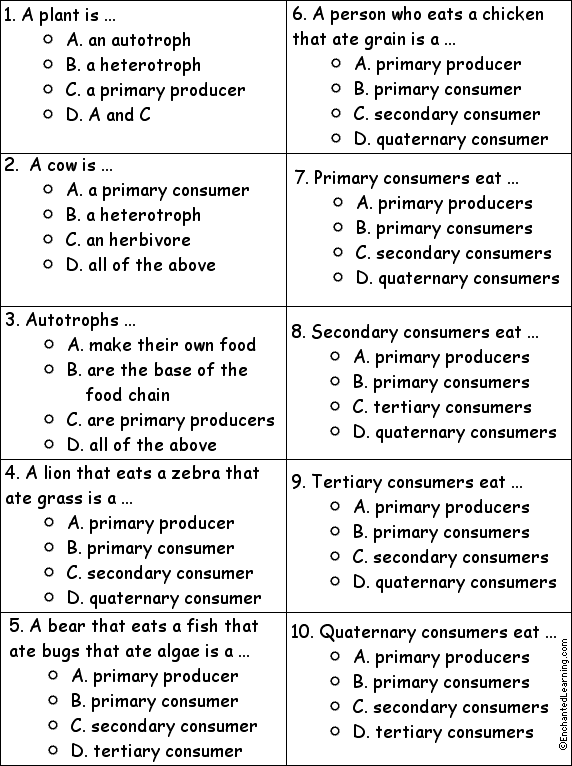 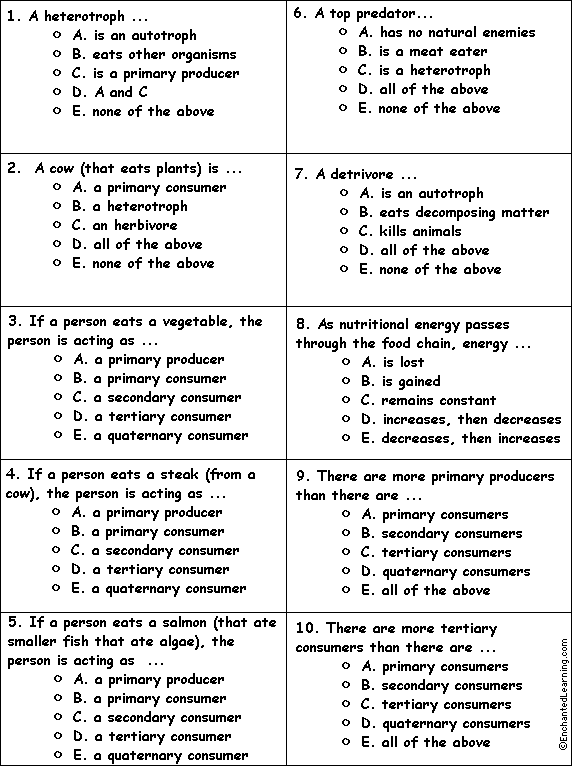 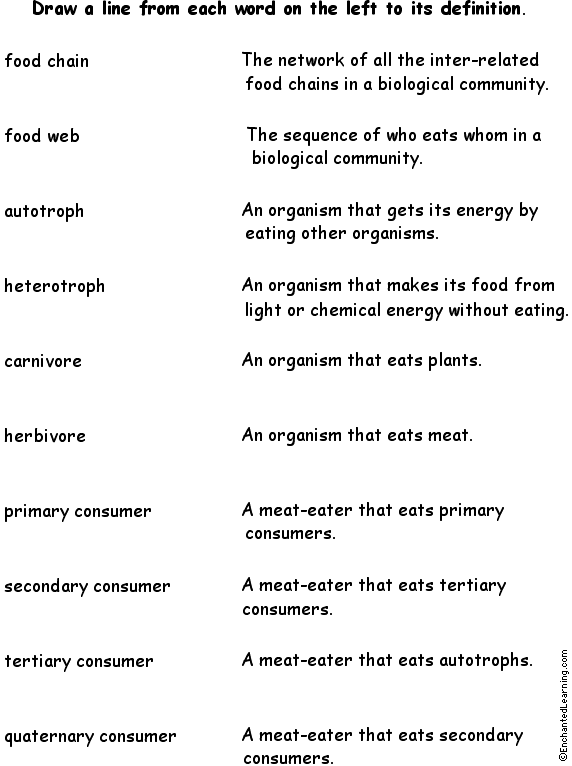 Quiz: Circle the Correct AnswerMatch each Food Chain Word to its Definition.